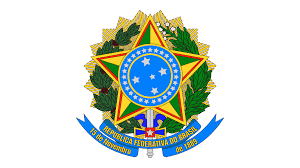 MINISTÉRIO DA EDUCAÇÃOUNIVERSIDADE FEDERAL DO CEARÁCENTRO DE HUMANIDADESDEPARTAMENTO DE PSICOLOGIAPROGRAMA DE PÓS-GRADUAÇÃO EM PSICOLOGIATERMO DE ACEITEMUDANÇA DE LINHA DE PESQUISAEu, (NOME COMPLETO), aprovado(a) em seleção pública, (EDITAL Nº 04/2021– PPGP/UFC), para cursar  (MESTRADO ou DOUTORADO), no Programa de Pós-graduação em Psicologia, da Universidade Federal do Ceará, matriculado(a) sob o número    XXXX, estou ciente e de acordo, com minha migração para a Linha 2 – Subjetividade e Crítica do Contemporâneo (antiga Sujeito e Cultura na Sociedade Contemporânea), recentemente atualizada no nível do Mestrado e no nível do Doutorado, conforme Processo 23067.033565/2021-37, e descrita como “Esta linha de pesquisa compreende a subjetividade enquanto um processo operado por múltiplos vetores e se dedica ao estudo da produção de subjetividades na sociedade e cultura hodiernas, estabelecendo uma crítica do contemporâneo a partir do campo da Psicologia Social. Seu foco são as tecnologias, as instituições, as políticas públicas (educação, saúde, assistência social, dentre outras), as artes e a estética, pensando questões relativas ao corpo, ao gênero e à sexualidade, à raça, à classe, à saúde mental e suas interseccionalidades, por meio da composição e análise de narrativas, análise de discursos, análise de imagens e pesquisas participativas”. Ressalte-se que não ocorrerá qualquer outra modificação em relação ao currículo, orientação ou aos prazos estabelecidos para minha conclusão da pós-graduação.Fortaleza, ___ de janeiro de 2022._______________________Assinatura da/do Estudante